В школе № 277 учатся и учат оптимисты!Пройдёт карантин – мы на улицы выйдем,Обнимем всех близких, друзей.И жизнь завертится, жизнь закружитсяВ море затей и идей!Практика показала, что многие успешные дела нашей школы получаются, когда мы: ученики, педагоги, родители действуем вместе. Надо признать, что нынешняя ситуация осложнила нашу бурную школьную жизнь, пришлось корректировать намеченные планы. Но уверенность в том, что всё худшее пройдёт, а лучшее останется с нами, не покидает ни на минуту. Самоизоляция не может лишить нас общения. Оптимист в любой трудности видит возможность: помочь кому-то, проявить себя, изменить самого себя и окружающий мир к лучшему. А мы: ученики, учителя, родители – оптимисты! Мы не теряем веры и надежды. Поэтому сразу же приступили к корректировке своей работы по всем направлениям: учителя разработали дистанционные уроки, специалисты школьной служба сопровождения (педагоги-психологи, социальные педагоги) определили новые способы общения с учениками и их родителями, воспитательная служба и отделение дополнительного образования школы предложили всем участников образовательного процесса иммунитетно-укрепляющие конкурсы. https://vk.com/wall-171215285_505 https://vk.com/wall-171215285_516 https://vk.com/wall-171215285_506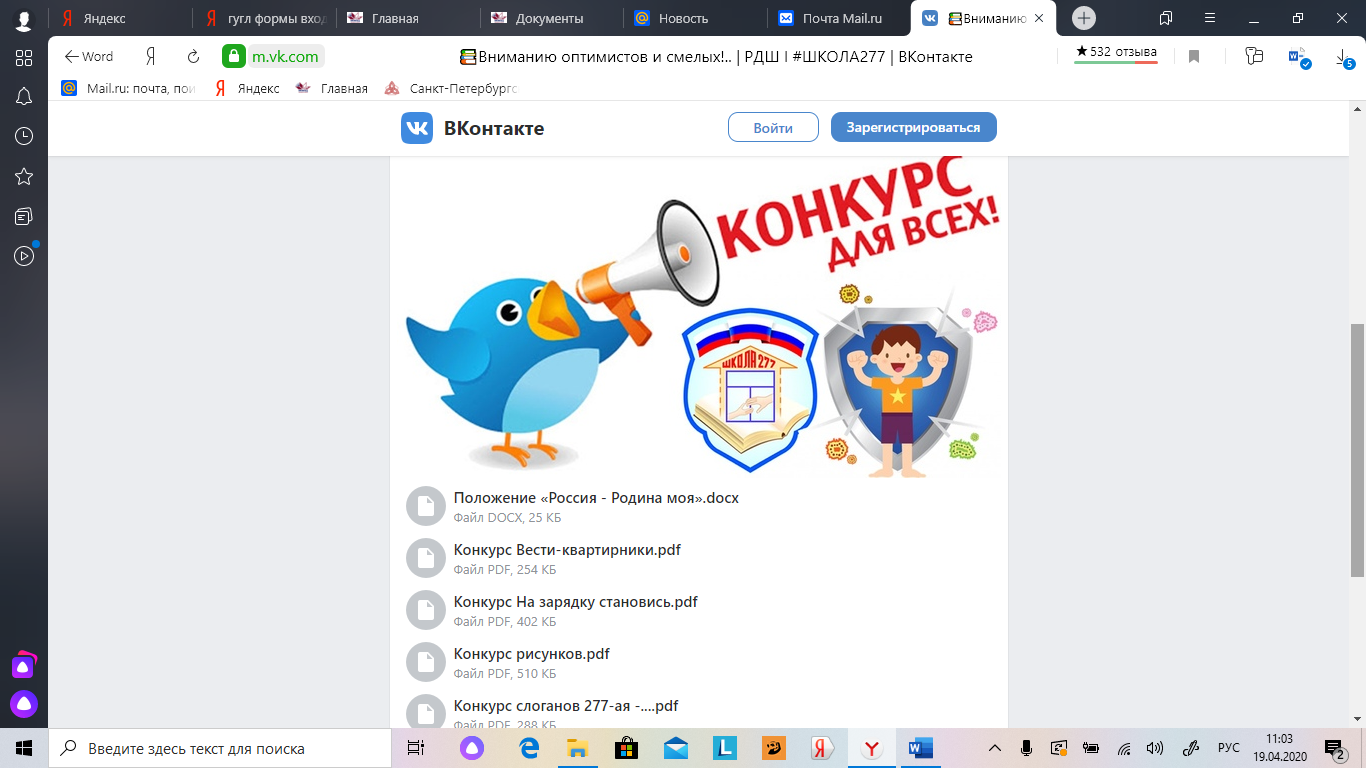 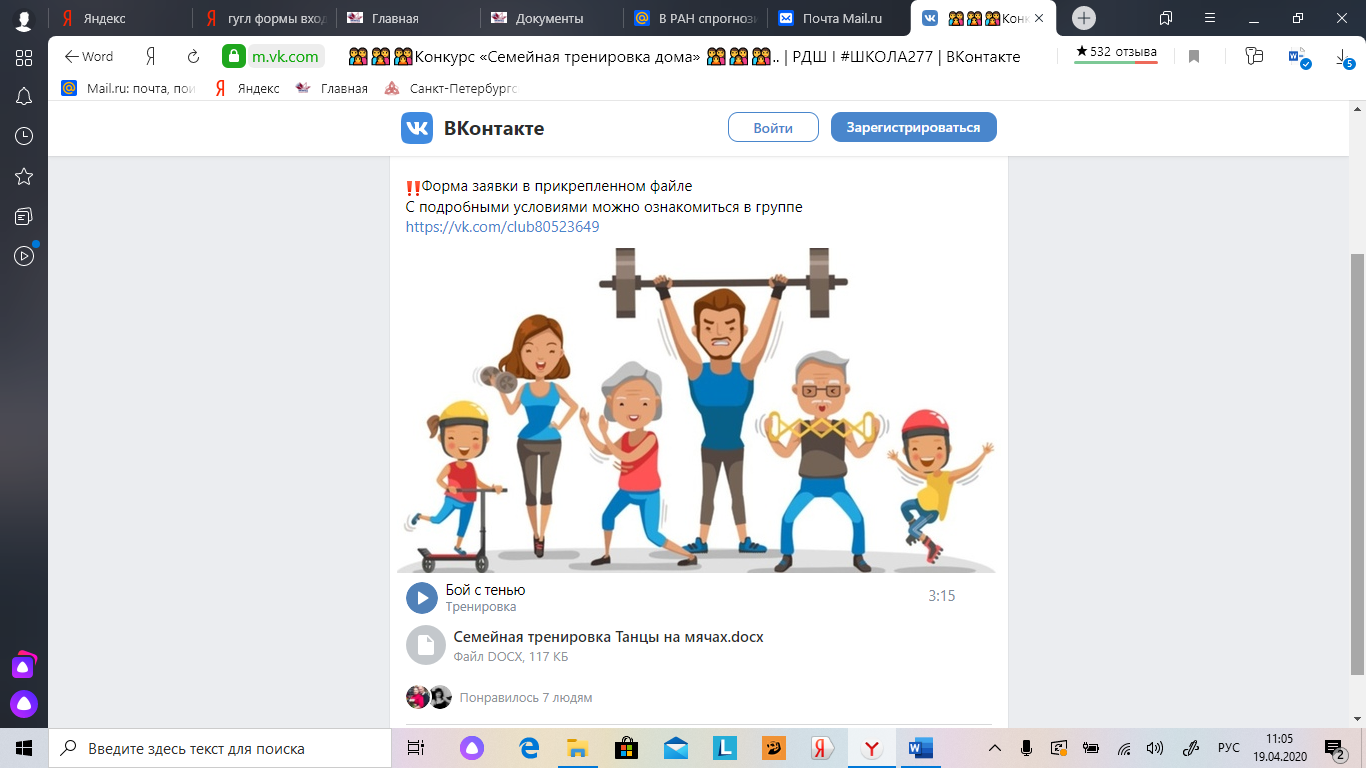 Хочешь жить активно, включайся утром в общешкольную зарядку или проводи в течение дня полноценную тренировку. Конкурсы «На зарядку становись» и «Семейная тренировка дома» помогут в этом.Соскучился по одноклассникам и учителям, участвуй в конкурсе рифмованных слоганов и передай им всем свой привет-признание! Если гулять среди просыпающейся весенней природы пока не получается, можно изобразить весну из своего дома – для художников объявлен конкурс «Вид из моего окна».Конкурс «Маска, я тебя знаю» приглашает юмористов и шутников присылать свои позитивные фотографии в самодельных защитных средствах. Хочешь поделиться своими рукотворными поделками, участвуй в конкурсе «С улыбкой в самоизоляции». Хочешь петь, пожалуйста, для таких песенный конкурс. Мечтаешь двигаться в любимых ритмах, тебя приглашает флешмоб «Танцуем дома». В общем, есть предложения на разные вкусы и интересы. Самым активным обещаны призы и подарки, которые позже будут с улыбкой напоминать о нынешней самоизоляции. Продолжается работа по подготовке к 75-летию Великой Победы. Школьная «Книги памяти» ежедневно пополняется материалами, присланными нашими учениками и учителями, с фотографиями и рассказами о родных и близких– участниках и очевидцах событий Великой Отечественной войны: солдатах и офицерах, тружениках тыла, жителях блокадного Ленинграда, узниках концлагерей – всех, кто ковал Великую Победу. Именно в нынешних условиях впервые открылись некоторые семейные архивы.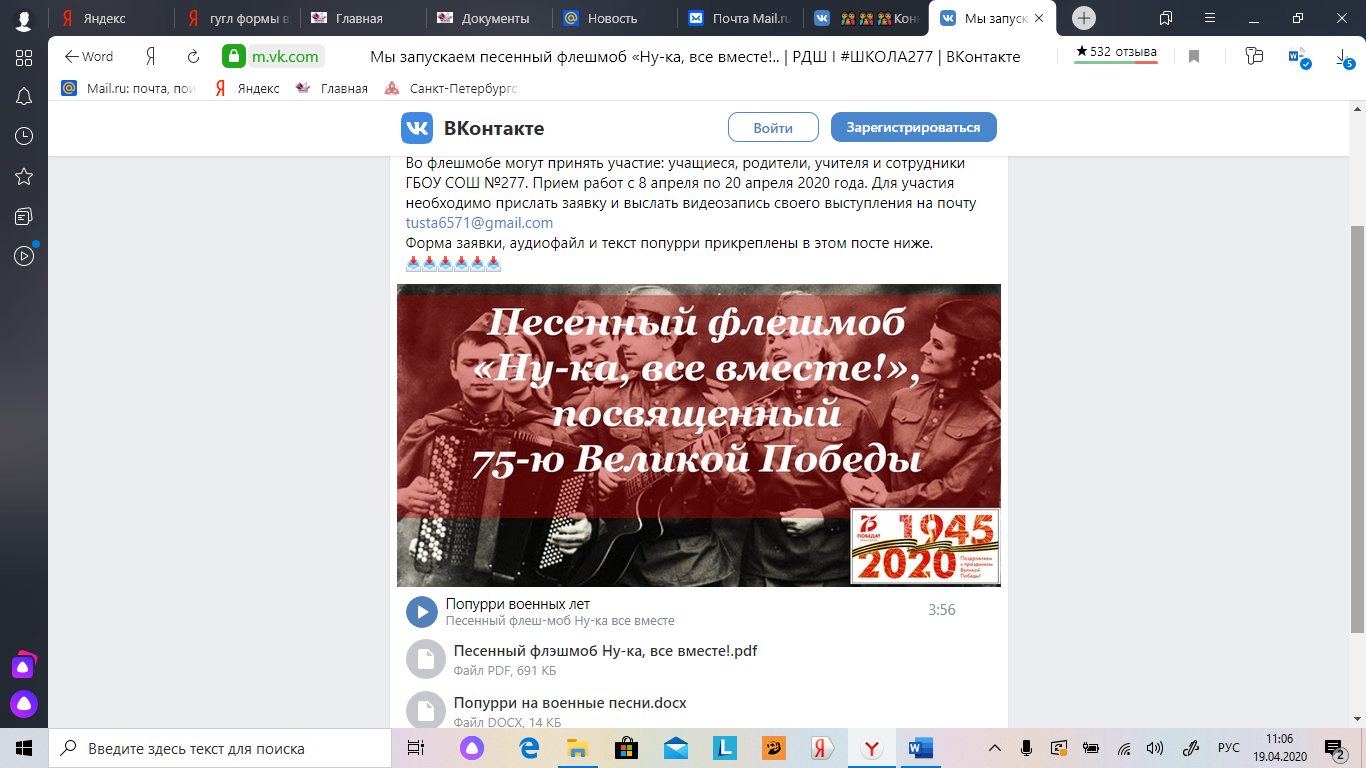 Практика и отзывы всех участников образовательного процесса показывает, что можно быть активным и счастливым даже в самых неблагоприятных условиях. https://vk.com/wall-171215285_517Прошли почти две недели дистанционного обучения. За это время педагоги, ученики, родители, все сотрудники школы, сплотились ещё крепче. Взаимопонимание и поддержка помогли преодолеть первые трудности и дали понять, главное – надо быть вместе! Мы продолжаем наше виртуальное общение. Школа живёт в своём динамичном ритме. Намеченные планы реализуются, а уверенность и вера вселяют надежду на лучшее. 